JOHDANTOHämeenlinnan Tarmo ry on vuonna 1903 perustettu yleisseura. Vuosien aikana seurassa on toiminut useiden eri urheilulajien jaostoja. Yleisurheilujaosto on ollut mukana alusta asti, nykyään se on seuran suurin jaosto.Hämeenlinnan Tarmolla on kunniakkaat perinteet niin urheilijoiden kasvattajaseurana kuin kilpailuiden järjestäjänäkin. Nykyään seura järjestää niin nuorisokansallisia kuin yleisen sarjan kilpailuja, unohtamatta jokavuotista suurtapahtumaa, Kaupunkimaratonia, joka on järjestetty jo 35 kertaa.Tämä toimintakäsikirja on tehty, jotta kenen tahansa olisi helppo tulla mukaan seuran toimintaan. Toimintakäsikirjassa käydään läpi yleisurheilujaoston keskeiset toimintamuodot ja pelisäännöt pääpiirteittäin. Koska elämme alati muuttuvassa toimintaympäristössä, muuttuvat myös toimintatavat ja -käytännöt tilanteen mukaan. Jos jokin kohta askarruttaa, ota yhteyttä urheilutoiminnan osalta urheilutoiminnan päällikköön ja seuratoiminnan osalta jaoston puheenjohtajaan. Yritämme pitää toimintakäsikirjan mahdollisimman ajantasaisena. Lukuiloa!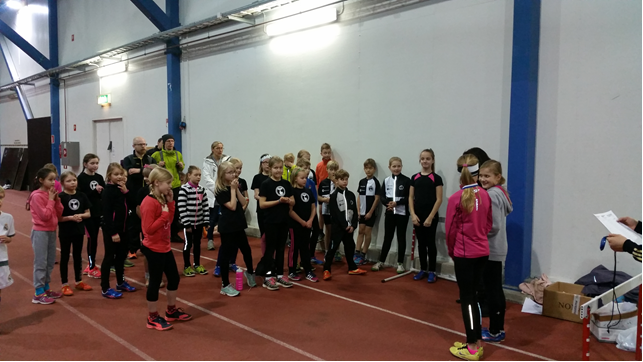 Vipinää hallikisoissa 15.2.2016.TOIMINTA-AJATUSHämeenlinnan Tarmon yleisurheilujaoston toiminnan tarkoituksena on tarjota Hämeenlinnan alueella tavoitteellisesti ohjattua laadukasta liikuntaa - niin kuntoliikuntaa kuin kilpaurheiluakin - kaikille ikäryhmille vauvasta vaariin.Seuraavissa alaluvuissa käydään läpi yleisurheilujaoston toimintaa ohjaavat arvot, tavoitteet, visio ja strategia.ArvotI Yksilön kunnioitusJokainen liikkuja ikään, sukupuoleen, etniseen alkuperään, vammaan, varallisuuteen ja kuntotasoon katsomatta on tervetullut mukaan seuran urheilutoimintaan. Tule sellaisena kuin olet!II TavoitteellisuusSeurassa tuetaan urheilijoita urheilijan polulla kaikissa ikäluokissa sekä muita Tarmolaisia omilla polullaan (seurajohto, valmentajat, ohjaajat, vapaaehtoiset)  III YhteisöllisyysUrheilijat, valmentajat, ohjaajat, vanhemmat, seuratyöntekijät sekä seuratoimijat ovat kaikki tärkeä osa seuraa. Kaikki toimijat ovat Tarmolaisia!Tavoitteet ja visio 2024Seuran päätavoite on panostaa laadukkaaseen juniorityöhön aina liikuntaleikkikouluista ja yleisurheilukouluista valmennusryhmiin saakka. Seuralla on tavoite olla oman alueensa johtava yleisurheiluseura ja sen lisäksi nousta SUL:n seuraliigassa 25 parhaan seuran joukkoon vuoteen 2024 mennessä. Tavoitteena on myös lisätä eri ikäisten liikuntaryhmiä, varsinkin 11-19-vuotiaiden ryhmiä, aikuisliikuntaa unohtamatta.Erityisen tärkeänä tavoitteenamme on saada teini-ikäiset jatkamaan liikuntaa aikuiseksi asti joko kilpaurheilun tai seuratoiminnan parissa. Päämääränä on luoda kaikille jäsenille ”polku” koko elämän kestävään liikunnalliseen elämäntapaan. Seuran tavoitteena on toimia seurojenvälisen yhteistyön suunnannäyttäjänä sekä alueellisesti että valtakunnallisesti.Lyhyesti ja ytimekkäästi tavoitteena on laadukas ja ammattitaitoinen toiminta!StrategiaVarmistaakseen tavoitteen mukaisen toiminnan ja vision toteutumisen vuoteen 2024 mennessä, on jaoston johtokunta määritellyt seuraavat strategiset painopistealueet:I Koulutuksen lisääminen Tarmolaisten tukeminen omilla poluillaan mahdollistamalla ja lisäämällä koulutusta (seurajohto, valmentajat, ohjaajat, vapaaehtoiset)  II Yhteistyön vahvistaminenUudenlaisia seuran sisäisten ja seurojen välisten yhteistyömuotojen (sekä yleisurheiluseurat että muut lajit) etsiminen ja kehittäminen III   Viestinnän laadun kehittäminenTiedottamisen tehostaminen, ajantasaisuus kaikissa kanavissa, uudet nettisivut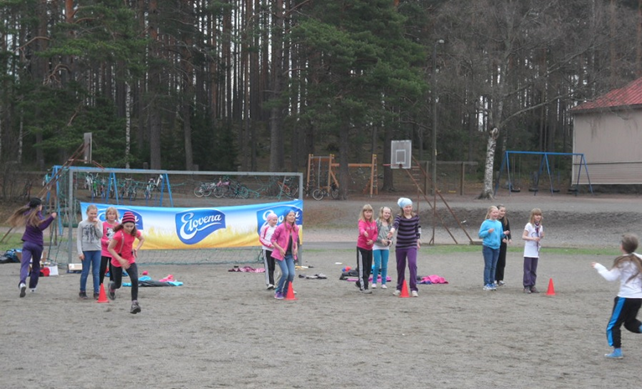 Tarmon ohjaajat jakamassa yleisurheiluoppia Hämeenlinnan koululaisille keväisellä kiertueella (2015).YLEISURHEILUJAOSTON ORGANISAATIOJohtokuntaJaoston johtokuntaan kuuluvat puheenjohtaja, varapuheenjohtaja, sihteeri, talousvastaava ja 3-6 jäsentä. Seuran työntekijä toimii johtokunnassa konsultoivana jäsenenä. Johtokunnan ajantasaisen kokoonpanon sekä jäsenten päävastuualueet löytyvät kotisivuilta kohdasta ”Seuran esittely -> johtokunta ja työntekijät”. Tehtäväsisällöt voivat muuttua tarvittaessa tilanteen mukaan, mutta pääosin tehtäväjako on seuraava:Johtokunnan tehtävät:päättää vuosittaiset maksut eri toimintamuodoistamuotoilee urheilijasopimuksetvalitsee stipendinsaajat urheilijoiden kilpailumenestyksen perusteellahoitaa jaoston juoksevat ja akuutit asiat yhteisesti.Puheenjohtaja:yhteydenpito piiriin/liittoon, kaupunkiin ja pääseuraan (edustaa jaostoa pääseurassa) eli ulkopuolisiin sidosryhmiinjohtaa jaoston toimintaatoimii urheilutoiminnan päällikön esimiehenä ja hyväksyy maksettavat laskutvalvoo seuran etujahuolehtii työntekijöiden palkanmaksusta yhdessä tilitoimiston kanssa.Varapuheenjohtaja:puheenjohtajan ollessa estynyt hoitaa hänen tehtävänsäSihteeri:yleisurheilujaoston johtokunnan kokousten pöytäkirjojen pitoTalousvastaava:laskujen maksu, laskutus ja tilien seurantamaksujärjestelyistä sopiminen ja perintälisenssit ja matkalaskutUrheilutoiminnan päällikköUrheilutoiminnan päällikkö vastaa seuran yleisurheilutoiminnasta kokonaisuutena. Toimialueeseen kuuluu yleisurheilukoulutoiminta ja valmennuksen koordinointi, ohjaajien rekrytointi ja koulutus sekä kilpailujen organisointi yhteistyössä muiden seuratoimijoiden kanssa. Urheilutoiminnan päällikkö organisoi myös seuran kisamatkoja ja yhteisleirejä sekä kokoaa joukkueet SM-viesteihin, Seuracupeihin sekä muihin seuraotteluihin ja viesteihin yhdessä muiden valmentajien kanssa. Lisäksi hän vastaa jaoston urheilutoiminnan kehittämisestä yhdessä johtokunnan kanssa. Urheilutoiminnan päällikkö vastaa seuran viestinnästä, myös kriisiviestinnästä. Tämän lisäksi tilanteen mukaan hänellä voi olla erikseen määrättäviä tehtäviä.KilpailutoimikuntaSuurempia kilpailuja varten (SM jne.), muodostetaan järjestelytoimikunta, joka hoitaa kilpailujärjestelyt.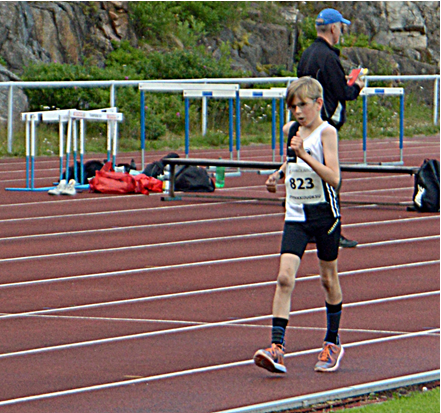 Monilajisuus on tärkeä osa nuorisourheilua. Kuva pm-kävelyistä kesältä (2015).Toimitsijarekrytointi kilpailuihinToimitsijarekrytoinnin vetovastuista päätetään kilpailukohtaisesti johtoryhmän kokouksissa kevättalvella, hyvissä ajoin ennen kilpailuajankohtia. Yleisesti ottaen kunkin tapahtuman kilpailujohtaja vastaa toimitsijoiden rekrytoinnista. Suurissa tapahtumissa rekrytointivastuu on jaettu useammalle henkilölle. KilpailunjohtajatKilpailut haetaan luokittelusta riippuen aikavälillä marras-helmikuu. Johtokunta nimeää kilpailuja haettaessa kilpailunjohtajat. Nuorisokilpailuissa urheilutoiminnan päällikkö toimii pääsääntöisesti kilpailunjohtajana. Kansallisissa ja aikuisten ja SM-tason kilpailuissa kilpailunjohtajan valinnasta päättää johtokunta.ToimitsijakoulutusSeura pyrkii kouluttamaan toimitsijoita aina vallitsevien olosuhteiden mukaisesti. Erityisesti koulutusta tarjotaan loppukeväällä / alkukesällä kisatoiminnan alkaessa. 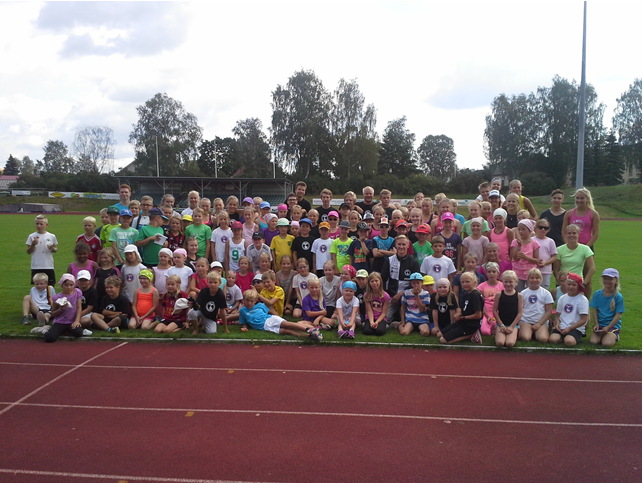 Tarmon yleisurheilukoululaiset yhteispotretissa kesäkaudella.TOIMINNAN SUUNNITTELU JA TALOUSToiminnan suunnittelusta ja taloudesta vastaa yleisurheilujaoston johtokunta. Toiminta suunnitellaan vuosittain huomioiden vuosikellon mukaiset tapahtumat unohtamatta kehityssuunnitelmia. Taloutta varten laaditaan tulevaa vuotta varten talousarvio, jonka toteutumista seurataan pitkin vuotta. Lopullinen toteutuminen todetaan tilinpäätöksestä.Pitkäjänteisellä työllä on päästy seuraavaan:Tarmon yleisurheilu on vakiintunut merkittäväksi lasten ja nuorten liikuttajaksi Hämeenlinnassa. Kiitos siitä kuuluu kaikille ohjaajille, valmentajille, urheilijoille, vanhemmille, toimitsijoille, kioskinpitäjille, johtokunnan jäsenille ja muille aktiiveille, jotka tekevät arvokasta seuratyötä. Ilman heidän panostaan nykyinen urheiluseuratoiminta ei olisi mahdollista.4.1 Talouden perusteetTalous rakentuu urheilukoulumaksujen ja kilparyhmien kuukausimaksujen ympärille. Ne ovat jaoston merkittävimmät vuosittaiset tulon lähteet. Seuraavassa luetellaan jaoston järjestämien ryhmien maksuperusteet lyhyesti. Seura on yleishyödyllinen yhdistys.4.1.1 UrheilukoulumaksutJohtokunta päättää vuosittain urheilukoulumaksut. Ajankohtaisin tieto maksuista löytyy seuran nettisivuilta urheilukoululinkin alta.4.1.2 ValmennusryhmämaksutJaoston järjestämien valmennusryhmiin kuuluvat urheilijat maksavat kuukausittaista valmennusmaksua. Johtokunta päättää vuosittain valmennusryhmämaksut. Ajankohtaisin tieto maksuista löytyy seuran nettisivuilta valmennusryhmälinkin alta.4.1.3 Olosuhdemaksut15-vuotiaat ja nuoremmat urheilijat, jotka eivät urheile seuran järjestämissä valmennusryhmissä, maksavat jaostolle olosuhdemaksun, jonka suuruus määritellään vuosittain. 4.1.4 Muu varainhankintaYleisurheilujaosto voi hankkia varoja toimintaansa esimerkiksi seuraavilla tavoilla:kilpailutoiminnallaKunniakierrostapahtumalla4.1.5 Palkat, palkkiot ja kulukorvauksetPäätoimiselle työntekijälle maksetaan kuukausipalkkaa. Ohjaajille maksetaan kertyneistä ohjauskerroista palkka heidän toimittaessaan tuntilistansa puheenjohtajalle. Kaikki palkkaa saavat toimittavat verokorttinsa puheenjohtajalle.LASTEN JA NUORTEN LIIKUNTA5.1 Urheilijan polkuSeura haluaa taata jokaiselle lapselle ja nuorelle turvallisen ja kehittävän urheilijan polun. Lapsia ohjataan laaja-alaiseen ja monilajiseen harrastamiseen, jossa tärkeintä on liikunnan ilo. Teini-iässä opetellaan harjoittelemaan ja kilpailemaan. Liikkumisesta tulee tavoitteellisempaa. Täysi-ikäiset sitoutuvat tavoitteisiin ja tekevät valintoja urheilijan näkökulmasta. Tätä polkua rakennetaan yhdessä lasten, nuorten, heidän vanhempiensa ja valmentajiensa kanssa. Hämeenlinnan Tarmo tarjoaa lapsille ja nuorille monipuoliset liikuntamahdollisuudet Kanta-Hämeenlinnan alueella. Tarmon liikuntapalveluihin kuuluvat liikuntaleikkikoulut alle 7-vuotiaille, yleisurheilukoulut 7-16-vuotiaille sekä valmennusryhmät yli 10-vuotiaille. Seura noudattaa juniorityössään seuraavia periaatteita: Jokaisella lapsella on oikeus liikkumiseen (Nuori Suomi Ry, 2001):Oikeus iloon.Oikeus leikkiä ja pitää hauskaa.Oikeus onnistumiseen ja epäonnistumiseen.Oikeus osallistua lapsena, ei pienenä aikuisena.Oikeus osallistua tasavertaisesti muiden kanssa.Oikeus osallistua urheiluun oman ikänsä ja kehitystasonsa mukaisesti.Oikeus osallistua urheiluun vapaaehtoisesti, lahjakkuudesta riippumatta.Oikeus savuttomaan ilmaan.Oikeus ilmaista mielipiteensä ja halunsa.Oikeus kaikkien tunteiden ilmaisemiseen.Oikeus reiluun peliin ja toisten kunnioitukseen.Oikeus aikuiseen ohjaajaan, turvalliseen vanhempaan.Oikeus saada asiantuntevaa ja vastuuntuntoista ohjausta.Oikeus osallistua päätöksentekoon itseään koskevissa asioissa.Oikeus menestyä oikein asetettujen tavoitteiden saavuttamisessa.Oikeus oppia asettamaan tavoitteita omien kykyjensä edellyttämällä tasolla. Oikeus tulla kohdelluksi lapsena arvokkaasti ja ymmärtäväisesti, urheilumenestyksestä riippumatta.5.2 Ryhmien pelisäännötJokaisen harjoitusryhmän kanssa laaditaan aina ennen kauden (kesä ja talvi) alkamista pelisäännöt, joihin lapset pääsevät itse vaikuttamaan. Pelisääntökeskustelun tarkoituksena on tehdä harjoittelusta tasavertaista ja mukavaa kaikille. Pelisäännöt otetaan puheeksi myös urheilukoulun alun jälkeen pidettävässä vanhempainillassa, jossa vanhemmat saavat esittää omia näkemyksiään lasten liikunnasta ja ryhmien pelisäännöistä. Pelisääntöjen avulla myös terävöitetään ohjaajan tehtävää kasvattajana ja ammattilaisena.Seuraavassa esimerkki Tarmon 7-9-vuotiaiden urheilukoulun pelisäännöistä:"Tullaan ajoissa harjoituksiin""Annetaan ohjaajalle/ kaverille suunvuoro, jos hänellä on asiaa""Ei kiusata kaveria vaan kannustetaan parhaamme mukaan!""Yritetään aina harjoituksissa parhaamme!""Ei käyttäydytä rumasti, ohjaajat toimivat esimerkkeinä!""Noudatetaan turvallisuussääntöjä, aina kun ollaan liikkeellä""Kaikki ovat mukana toiminnassa reippaalla urheilumielellä""Pidetään asiaankuuluvat varusteet (ulko- ja sisäliikunta) mukana""Ja ennen kaikkea treenataan hyvin ja pidetään hauskaa!"5.3 Liikuntaleikkikoulu (5-6-vuotiaat)5-6-vuotiaiden liikuntaleikkikoulussa painotetaan liikuntakasvatuksen ja erilaisten liikuntamuotojen opettamiseen leikin varjolla. Tämän ikäiset lapset ovat vielä leikki-iässä ja etsivät itselleen sopivaa tapaa liikkua. Ryhmä kokoontuu kerran viikossa, 45-60 minuuttia kerrallaan.Jokainen liikuntatuokio on huolellisesti suunniteltu, ja "jonotusaika" pyritään minimoimaan. Tarkoituksena on, että yli 90 % tunnista olisi "oikeaa liikuntaa". Harjoitettavina ominaisuuksina ovat herkkyyskauden mukaiset yleiset liikuntataidot, ketteryys, nopeus ja tasapaino. Jokainen liikuntatuokio pitää sisällään myös osuuden liikkuvuusharjoittelua ohjaajien johdolla.Ryhmän tarkoituksena on pitää hauskaa ja liikkua leikin varjolla. Liikuntaleikkikoulussa pyritään aina siihen, että 5-7 lasta kohden olisi aina vähintään yksi ohjaaja, jolloin tuntien organisoiminen on helppoa, ja jokainen lapsi saa myös henkilökohtaista huomiota ja palautetta, sekä tietysti luotettavan aikuisen takaamaan liikkumisen iloa.5.4 Yleisurheilukoulutoiminta (7-16-vuotiaat)Urheilukouluvaiheessa painotetaan monipuolisten liikunta- ja lajitaitojen kehittämiseen. Liikkuminen on edelleen "hikiliikuntaa" ja liikuntatuokiot pyritään pitämään mahdollisimman tehokkaina.Urheilukouluikäiset lapset ovat monipuolisen liikunnan herkkyyskausivaiheessa. Liikunnassa painotetaan paitsi lajitekniikoiden perustaitojen oppimiseen, niin myös nopeuteen, tasapainoon, ketteryyteen sekä monipuoliseen koordinaatiokykyyn ja ydinkeskeiseen motoriseen oppimiseen.Urheilukoulussa tavoitteena on luoda jokaiselle lapselle tasapuolinen mahdollisuus harrastaa liikuntaa omalla tasollaan, mutta myös mahdollistaa nousujohteinen kilpailuun tähtäävän harjoittelun aloittaminen.Urheilukoululaiset harjoittelevat 1-3 kertaa viikossa 75-90 min kerrallaan. Harjoitteluun on urheilutoiminnan päällikön tekemät kausisuunnitelmat, joita ohjaajat toteuttavat käytännössä. Urheilukoulutoiminnassa on tärkeää myös muistaa turvallisuussääntöjen noudattaminen ja ryhmien yhteisten pelisääntöjen toteuttaminen.7-9-vuotiaatViisasten kivenä liikunnan ilo, hauskuus, vapaaehtoisuus, leikkiminen, peruslajitaidot, koordinaatiokyvyn kehittäminen, monipuolinen, kuormittava liikunta ovat yleisurheiluharjoittelun perusteet.10-16-vuotiaatViisasten kivenä lajitaitojen monipuolinen lisääminen (herkkyyskausi), harjoitusmäärien lisääminen pikkuhiljaa, muut lajit yleisurheilun rinnalla vahvistamassa koordinaatiota ja tuomassa monipuolisuutta. Mahdollisuus siirtyä valmennusryhmiin noin 10-13-vuoden iässä omasta motivaatiosta ja taitotasosta riippuen.5.4.1 Tarmon Taitotaulukkohttp://hameenlinnantarmo.sporttisaitti.com/talvikauden-2015-2016-ryhmat/juniorivalmennus-2003-2005/tarmokkaat-taitotaulukot/ 5.5 Ohjaajat ja valmentajatOhjaajat:Tarmossa voi ohjaajana toimia liikunnanohjaamisesta kiinnostunut nuori tai aikuinen. Ohjauskokemusta ei vaadita, mutta kaikilta seuran ohjaajilta edellytetään Suomen Urheiluliiton Yleisurheiluohjaajatutkinnon suorittamista. Ohjaajan tulee olla motivoitunut työhönsä sekä kouluttautua eteenpäin mahdollisuuksien mukaan.Ohjaaja on toiminnan kannalta erittäin keskeinen henkilö. Ohjaajat antavat seurasta ulospäin kuvan koko seuran toiminnasta. Ohjaajan tulee motivoida lapsia liikkumaan, toimia itse esimerkillisesti sekä olla jokaisessa harjoituksessa sataprosenttisesti mukana.Ohjaajat huolehtivat yhdessä urheilutoiminnan päällikön kanssa harjoitusten suunnittelusta, toteutuksesta sekä turvallisuudesta harjoituksen aikana. Suunnittelulla parannetaan liikuntatuokioiden organisointia, jotta tunneista saataisiin mahdollisimman aktiivisia lapsen kannalta. Valmentajat:Seuran valmennus on laadukasta ja tuo harjoitteluun monipuolisemman ja laajemman skaalan urheilukoulutoimintaan verrattuna. Seura hankkii valmentajat, seura kannustaa ja kustantaa valmentajia hankkimaan lisäkoulutusta tarvittaessa.Valmentajien vastuulla on juniorivalmennuksen suunnittelu, toteuttaminen sekä arviointi. Myös jatkuva palautteen kerääminen on tärkeää oman toiminnan kehittämisen kannalta. Valmentajat pitävät harjoituksia 3-6 kertaa viikossa vuodenajasta riippuen. Jokaisessa 	harjoituksessa on ohjattu alku- ja loppuverryttely, sekä mahdollisuus kehittyä urheilijana ja saada henkilökohtaista palautetta valmentajalta.Valmentajat näyttävät esimerkkiä junioreille harjoituksissa ja niiden ulkopuolella. Valmentajan oma esimerkki on tärkeä kuvaamaan urheilullista elämäntapaa. Juniorivalmentajat auttavat aikanaan valmennettaviaan valitsemaan "oman lajinsa" sekä siirtymään nuorisovalmennuksen pariin oman seuran sisällä. 		Seuran juniorivalmennuksen motto on ”Kovaa mutta kivaa!”5.6 Kilpaileminen Lapset saavat ensikosketuksen kilpailemiseen seuran järjestämissä matalankynnyksen seura- ja viikkokisoissa. Näissä kilpailuissa ohjaajat opettavat lapsia kilpailuun valmistautumisen ja kilpailemisen saloihin ja vanhemmat toimivat toimitsijoina ja huoltajina. Ketään ei pakoteta kilpailemaan, vaan sen tulee tapahtua jokaisen lapsen omasta tahdosta.Urheilutoiminnan päällikön ja valmentajien tehtävänä on kannustaa lapsia harjoittelemaan ja kilpailemaan, sekä tiedottaa lähialueella olevista kilpailutapahtumista. 5.7 Vakuutukset ja vastuukysymyksetSeura vastaa nuorten turvallisuudesta harjoituksissa ja kilpailuissa.  Isommille kilpailumatkoille (seuraottelut, sisulisätapahtumat) nimetään matkanjohtaja. Jokainen urheilukoulussa oleva lapsi sekä juniorivalmennettavat ovat vakuutettu tapaturmien varalta kauden alussa. Vakuutus kattaa harjoituksissa, kilpailuissa, sekä kilpailumatkoilla tapahtuneet vahingot ja loukkaantumisista koituvat mahdolliset kulut.5.8 Valmennusryhmät Seurassa toimii kaksi valmennusryhmää: Juniorvalmennusryhmä (JVR) ja Nuorisovalmennusryhmä (NVR). Tarvittaessa perustetaan kolmas valmennusryhmä. Valmennuksen johtoajatuksena on monipuolinen ottelutyyppinen harjoittelu, minkä kautta jokainen juniori voi löytää oman lajinsa. Valmennusta toteutetaan monipuolisena, herkkyyskausia mukailevana kokonaisuutena. Liian aikaista erikoistumista vältetään.Valmennusryhmäläiset edustavat seuraansa kaikissa tärkeimmissä kilpailutapahtumissa sekä toimivat esimerkkeinä seuran pienimmille urheilijoille. Valmennettavat osallistuvat myös talkootehtäviin parhaan kykynsä mukaan.5.9 ErityisliikuntaErityisliikuntaryhmä voidaan perustaa tarvittaessa.  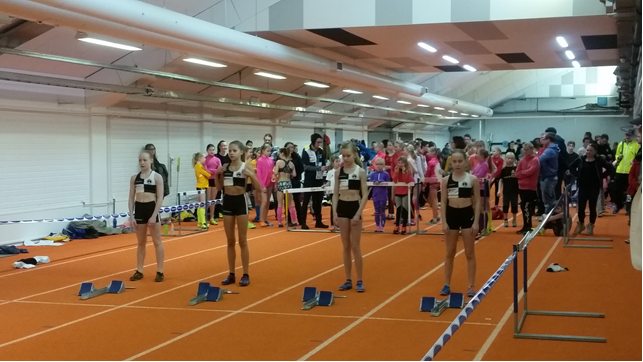 Tarmon sprintterityttöjä Lahden Pikajuoksucupissa (talvi 2016).AIKUISTEN KILPAURHEILU JA HARRASTESeura pyrkii varmistamaan aikuistuville urheilijoille mahdollisuuden kehittyä edellytystensä mukaan tarjoamalla:toimivan valmennusjärjestelmänhyvät harjoitteluolosuhteettaloudellista tukea stipendin muodossaKilpaurheiluSeuran kaikki ns. aikuisurheilijat ohjataan osallistumaan SM- ja pm-kisoihin. Aikuisurheilijoiden toivotaan osallistuvan kilpailujen järjestämiseen toimitsijoina. Aikuisten yleisurheilukouluAikuisten yleisurheilukoulu järjestetään kesäisin ja myös talvisin, jos ryhmään ilmoittautuu riittävästi urheilijoita. Yleisurheilukoulussa käydään läpi eri lajiryhmät. Yleisurheilukoulutoiminnan kautta lasten vanhempia pyritään saamaan myös aktiivisesti mukaan kentälle.TIEDOTUSTOIMINTASisäinen tiedottaminenSeuran sisäisen tiedottamisen pääväylänä toimivat seuran nettisivut, sähköposti, Facebook ja Instagram. Seuran nettisivut löytyvät osoitteesta www.hameenlinnantarmo.sporttisaitti.com. Tiedottamisvastuu on urheilutoiminnan päälliköllä (myös kriisiviestintä), mutta Facebook- ja Instagram-sisältöä tuottaa useampi henkilö yhteistyössä hänen kanssaan.Ulkoinen tiedottaminenSeuran toiminnasta kiinnostuneet saavat tietoa nettisivujen ja Facebookin kautta. Ulkoisen tiedottamisen väylänä ovat myös paikallislehdet, joissa tiedotamme säännöllisesti. Seura pitää erittäin tärkeänä medianäkyvyyttä ja positiivista julkisuuskuvaa. Tiedottamisella onkin suuri osuus markkinoinnissamme. ARVIOINTI, KEHITTÄMINEN JA PALKITSEMINENArviointiJaoston toimintaa arvioidaan seuraavilla tavoilla:Urheilukouluista pyydetään palaute vanhemmilta aina kauden päättyessä sähköisellä lomakkeella.Kaupunkimaratonista pyydetään palaute kilpailijoilta sähköisellä lomakkeella.Seuran nettisivuilla on ”palaute”-lomake, jota kannustetaan käyttämään.Kaikki palaute vastaanotetaan mielellään toiminnan kehittämiseksi ja palautteen antajan niin halutessa siihen vastataan.KehittäminenSeuran kehittäminen on jatkuva prosessi, jota toteutetaan yhteisissä kokouksissa, ideointipalavereissa ja Toimintakäsikirjaa päivittämällä. Seura on osallistunut SUL:n seurakoulutuksiin ja johtokunnan jäsenet osallistuvat mielellään erilaisiin koulutuksiin.Seura kehittää itsearviointijärjestelmää. PalkitseminenSeura palkitsee vuosittain urheilijat urheilullisen menestyksen perusteella pokaalein tai stipendein.Vuosittaisessa palkitsemistilaisuudessa palkitaan:juniori- ja aikuisurheilijat seuran valmentajat ja ohjaajatseuran toimijatseuran yhteistyökumppanit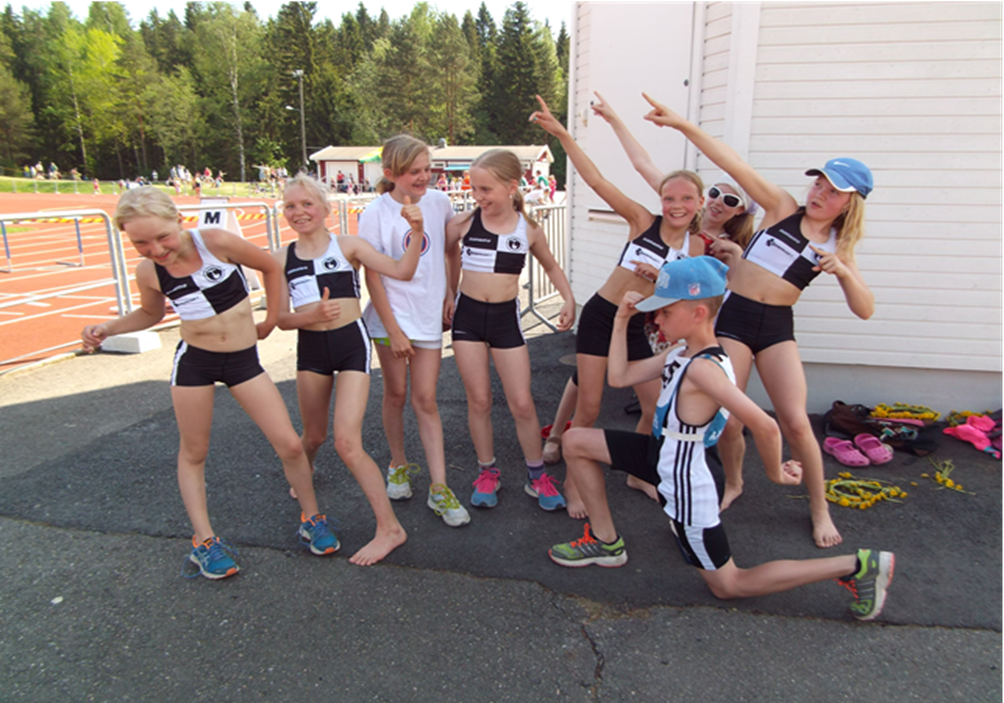 Hyvän yhteishengen kautta syntyvät parhaat tulokset, kuva sisulisäviesteistä 2014. 